Школьная олимпиада по математике в рамках предметной недели6 классПоставьте знаки «+» и «-» так, чтобы равенство было верным. В ответе знаки указаны по порядку слева направо.3,57     ⃝ 1,42     ⃝ 4,38     ⃝ 3,47 = 10А) «+», «+», «–»					          Б) «–», «+», «+»В) «+», «+», «+»					          Г) «–», «+», «–»Вычислить:  Стоимость проката роликов за первый час составляет 150 рублей, а за каждый последующий час по 100 рублей. Какая сумма денег будет уплачена за  часов катания на роликах? Составьте выражение для решения задачи и найдите его значение при .А) 				Б) В) 				Г) 4.  Для комнаты с шириной , длиной , высотой  выбирают увлажнитель воздуха. Вычислите объем комнаты, округлите его до целых и выберите из таблицы подходящий увлажнитель воздуха.Найти значение выражения: 6.  Любимые конфеты Коли до подорожания стоили 300 рублей за килограмм. После повышения цены на 20% на конфеты стала действовать акция «-15%». Найдите акционную цену конфет.7. Ослик Иа, Винни-Пух и Пятачок вышли на прогулку; пока Иа делает 4 шага, Винни Пух делает 5 шагов. А пока Пятачок делает пять шагов, Винии – четыре. Винни Пух и Пятачок посчитали, что вместе они сделали 900 шагов. Сколько шагов сделал за это же время Иа?Увлажнитель воздухаОбъем помещенияУвлажнитель воздухаОбъем помещенияА)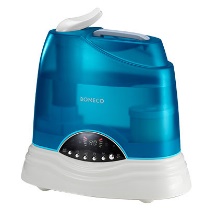 от  до В)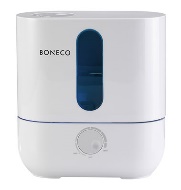 от  до Б)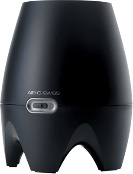 от  до Г)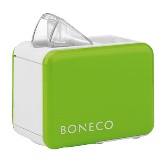 до 